Your Name| Job Title | Departmentyour.email@moray.gov.uk  | website | facebook | twitter | instagram | news
01343 56xxxx | xxxxx xxxxxx 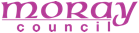 /////////////////////////------------------------ Do not copy this bit1. Amend your details (add or remove phone numbers as required)2. Right click your email address and edit the URL link3. Set the link colour using the colour picker / more colours and set the RGB sliders to 134/26/1084. Copy and paste the signature into your outlook